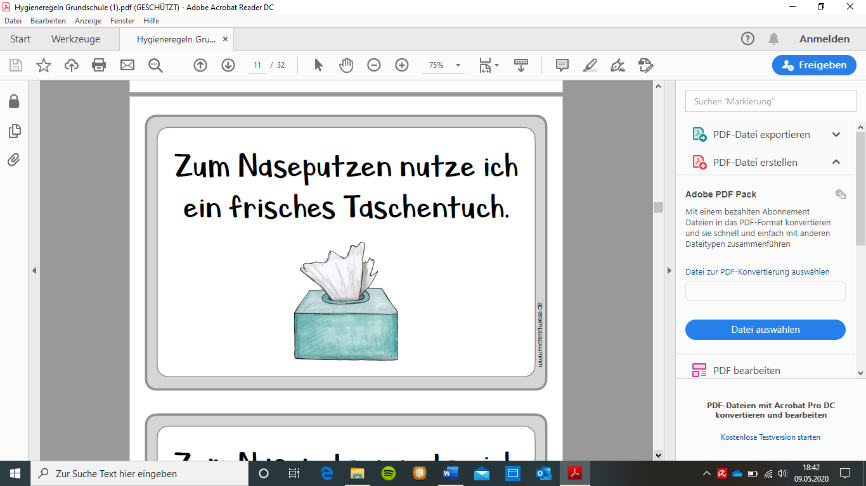 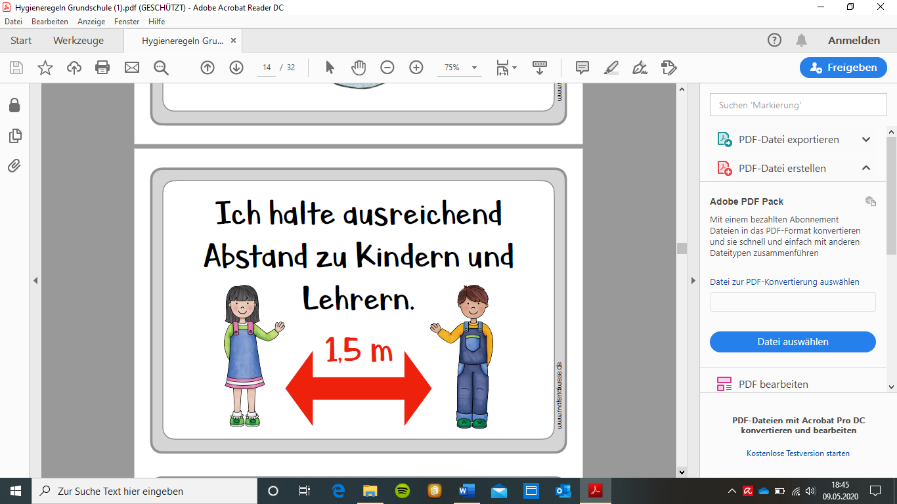 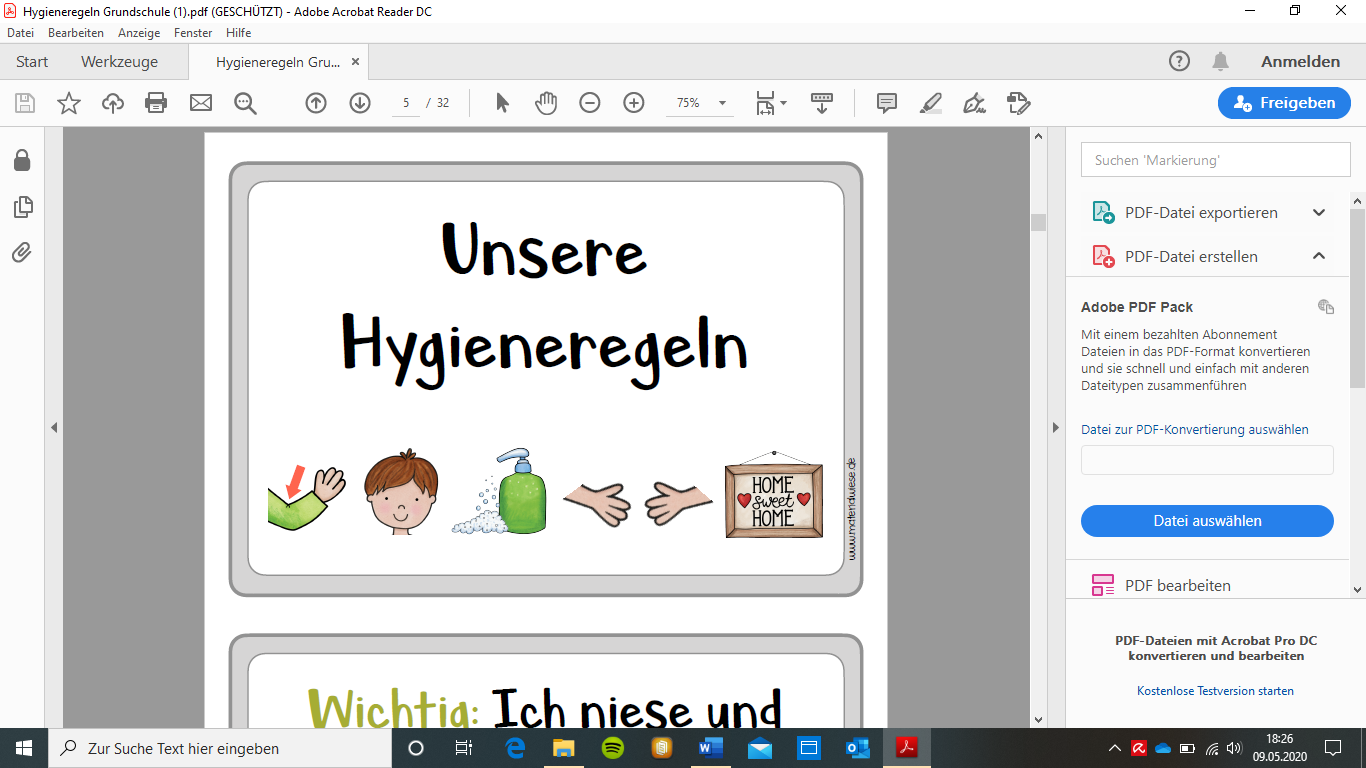 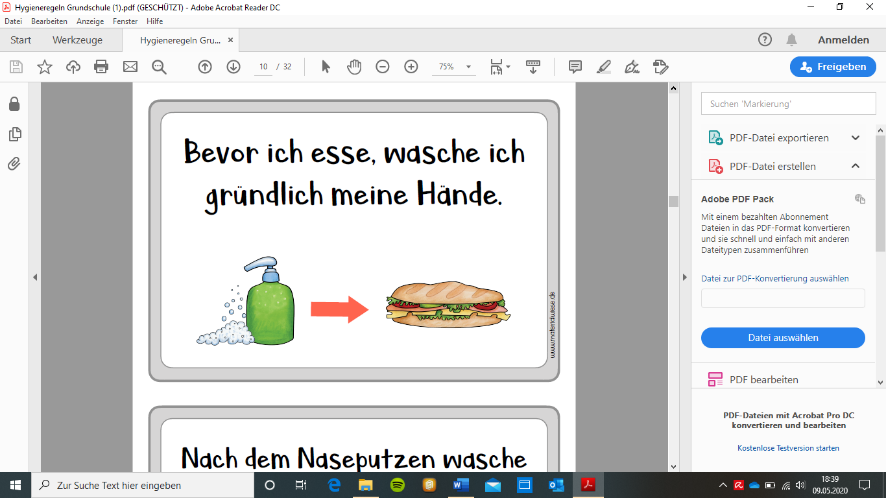 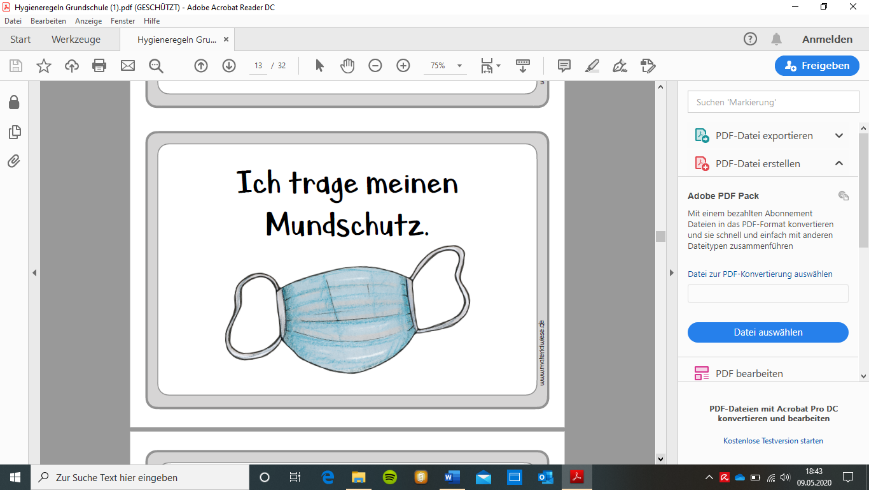 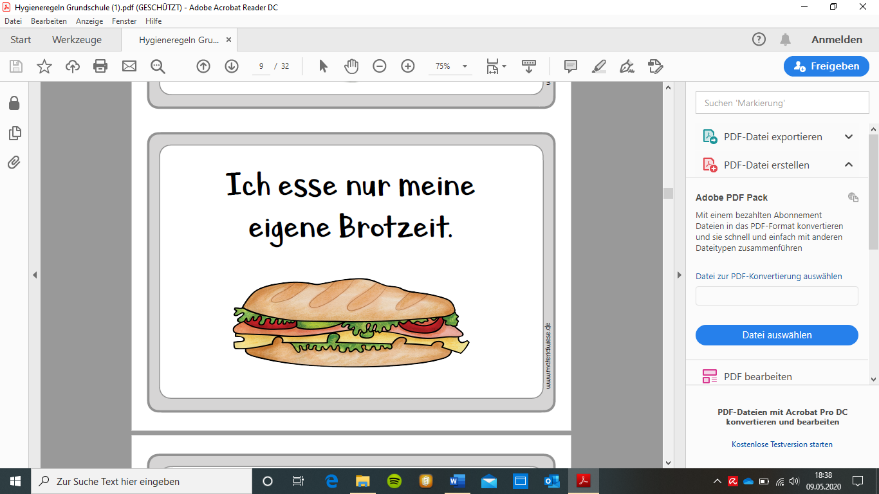 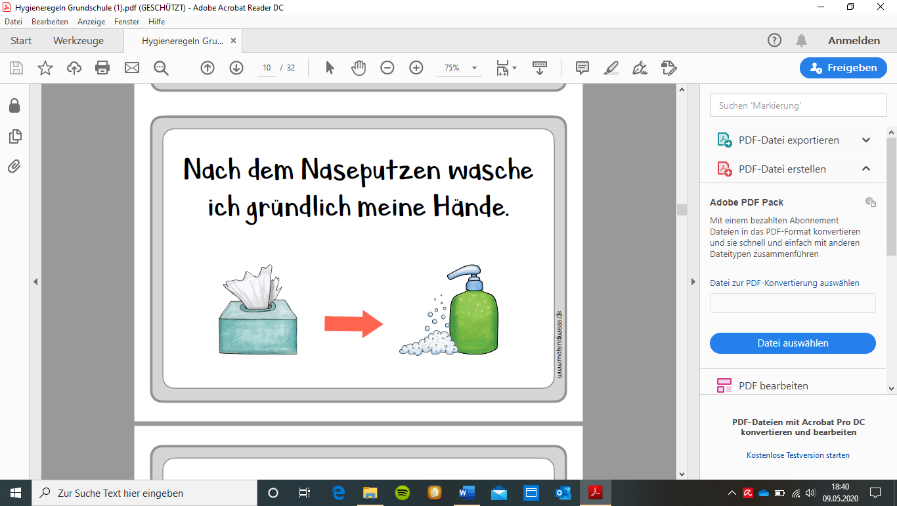 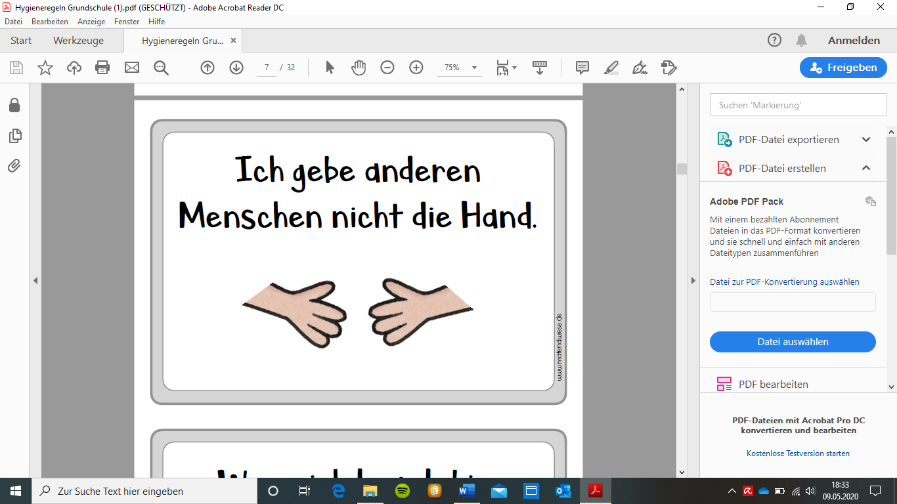 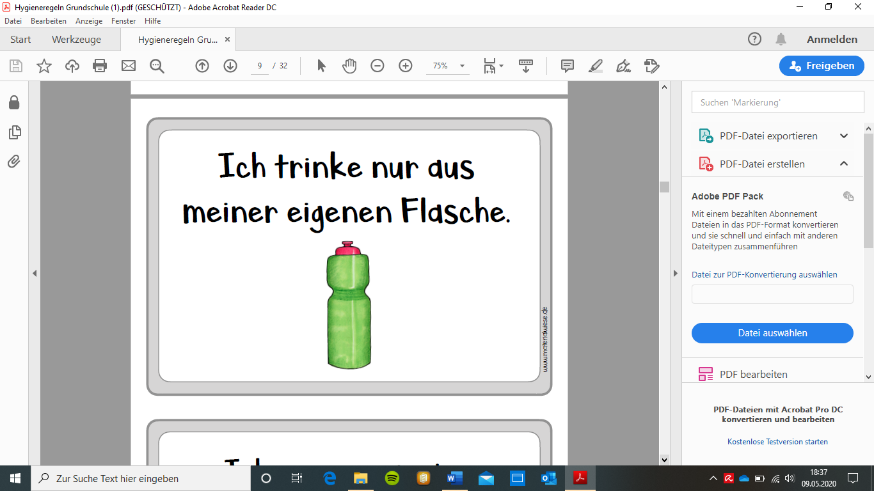 Ich mach mit: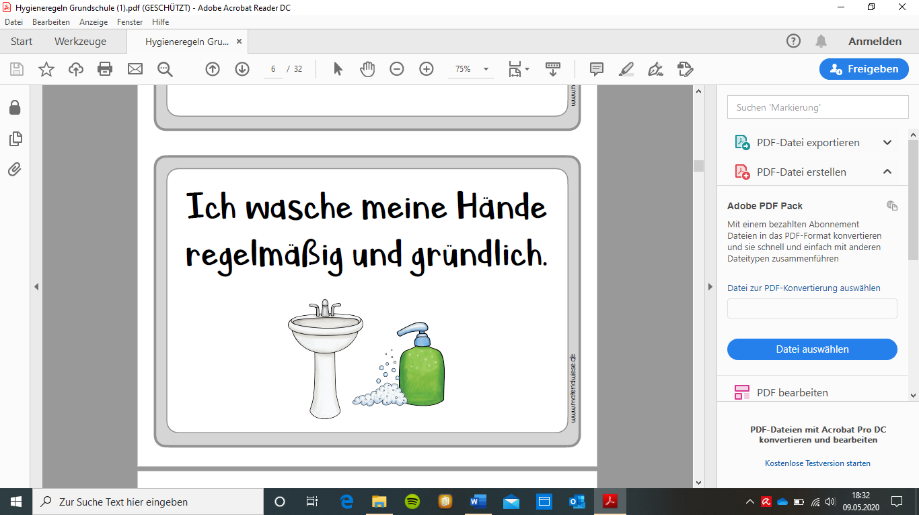 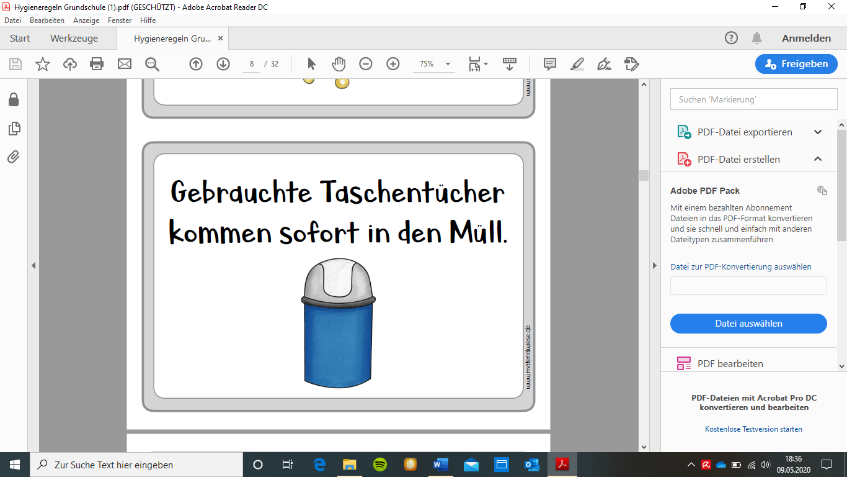 _______________(Name)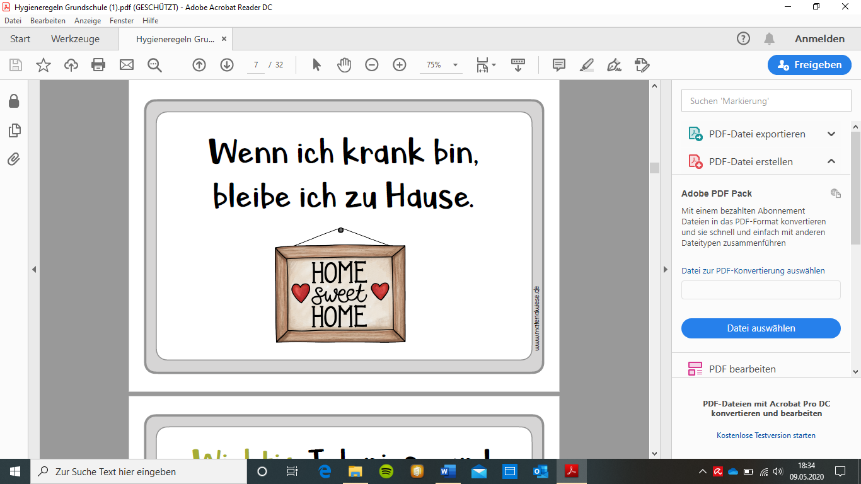 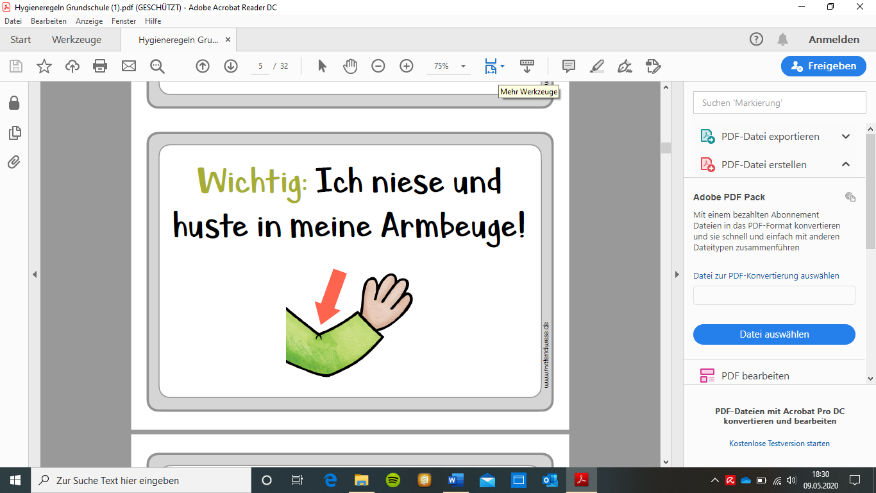 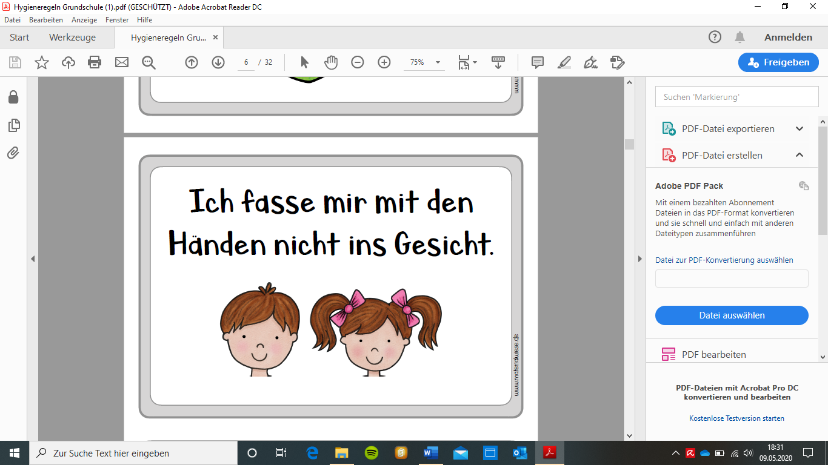 